FROM THE SHOW FLOOR SCAVENGER HUNT WINNERS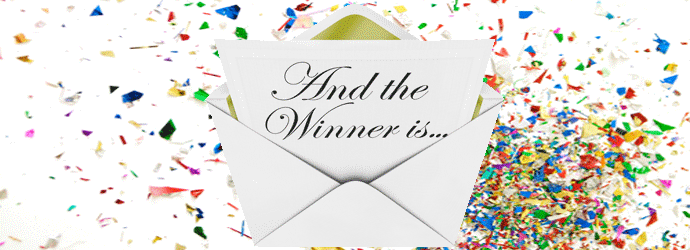 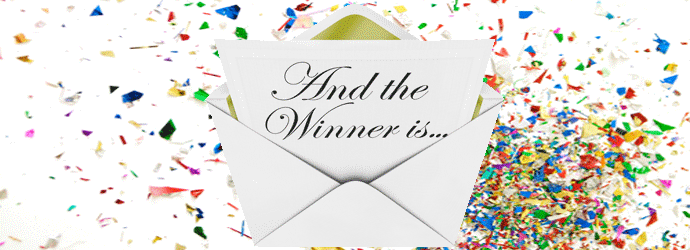 Thank you to all of you who participated in the Fall Workshop “From the Show Floor” vendor exhibits and completed the scavenger hunt.  And the winners are:WSNA $10 Starbucks Gift Card:	Terry O’Connell						Nola Green	Barb Muir							Maggie Chan	Cynthia Yu							Denise Ekemuhr	Sandra Oglesby						Christine McKinney	Sharon Tasche							Theodosia CulverManufacturer’s Door PrizesBrakebush Cooler Bag – Patricia FreemanDarlington Farms Power Bank Charger & Bag of Snacks – Audrey LivermoreLTI $25 Amazon Gift Card – Carol GustafsonBush Brothers Gift Basket – Elettra PaparellaWild Mike’s Yeti Gift – Karen CartwrightBridgeford Foods $25 Walmart Card – Connie Palmer